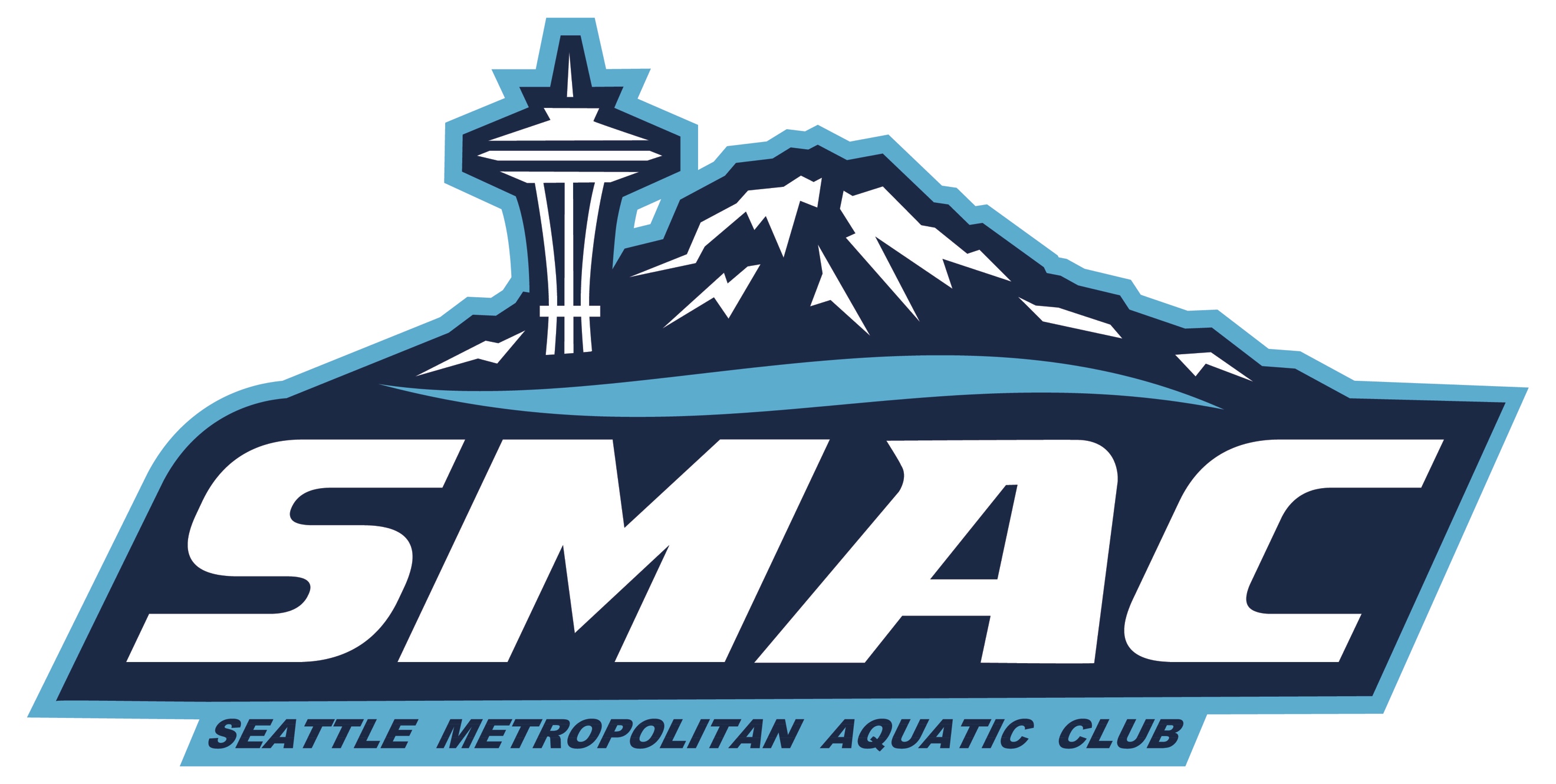 SMAC May Board MeetingJun 15, 2021Attendees: John S, Ken S, Jim H, Laurie R, Joon Y, Shane S, Doug RThe meeting was called to order at 7:00 PM.  Quorum was met with 7 attendees.1) May minutes.  Ken motioned to approve, Shane seconded.  Vote was 7-0 to approve. Minutes will be posted to SMAC website soon.2) Financial Report.Jim stated that he’d prefer not to end the year in the red.  If we are strict and by the book, then the volunteer hour payments will get us barely into the black.  However, we discussed that this was a highly unusual year and some families have really struggled. Should we waive all volunteer hour requirements or take on case by case basis?  This has traditionally been a responsibility of the Booster’s and for the most part we’ve reduced the total charge after considering each case. We also talked about the fairness that only families that ask for reduction are getting it, but there have been multiple emails sent out asking for families to contact us if they have unusual circumstances.  Laurie mentioned that there has been a lot of communication throughout the whole year on this issue and there has already been an across the board 25% reduction in volunteer requirements. There’s also the concern that families that stepped up and volunteered would be alienated. Furthermore, this requirement was very clear at the time of registration in the fall.  Everyone can do SafeSport and athlete training online.  Booster’s has asked that a family do this and volunteer at next event (banquet, swim meet) before considering any kind of reduction. Booster’s has reached out to families who have a swimmer at upcoming meet and zero hours throughout the season and encouraged them to sign up, even opening up registration earlier just for them.  The only exceptions are Catfish and Stroke Development, which haven’t had as many volunteer opportunities; Booster’s will address these particular groups at their upcoming meeting. We decided that we will not change policy on volunteer hours.3) Coach’s Report.  Covid Status:From our Governor’s office & Brihana:As soon as we reopen (State) all pool guidance issued through the pandemic will be rescinded, and operations can revert to pre-pandemic.  Pending DOH and individual pool policy.Detail on Washington State Department of Health and CDC data: State calculation on WA progress to 70% vaccination (as of June 15): Rate 16+:  67.2% Numerator: 4,129,165 (3,975,976 IIS and 153,189 DoD and VA) Denominator: 6,144,281 (16+ 2020 OFM estimates) How the CDC is calculating statewide progress: Rate 18+: 71.7% Numerator: 4,267,169 Denominator: 5,951,832 (2019 census estimate) Practice SchedulesKCAC has decided to go LCM, but not host meets.  On Monday we received a schedule.  We will post practice schedules for the remainder of the year Wednesday.Olympic TrialsTyler Lu won the B final with a Wave 2 time.  Hell of a swim.  Daniel swims on Wednesday AM. Tommy will return for the Banquet on Saturday.Meet SchedulesAfter much work with the LSC we now have PNS end of seasons meets.  They will be posted shortly.  A summary of all upcoming events will be pushed out to families by Friday.  FacilitiesWe have adequate space for all groups this summer.  We are attempting to reestablish relationships with:   Meredith Mathews YMCA, Kent YMCA & Seattle U as well as looking into other facilities.Tukwila future is uncertain at this point primarily because:They don’t view SMAC as part of the Tukwila CommunityTheir pool swim team puts us in direct competition for swimmersDespite multiple attempts, they have not supported or shown interest in our outreach or Get Wet programs.Dates for team evaluations will be established by the end of June.Outreach / Get WetJulian is currently working with pools to host the Get Wet Program 2021.  We are Targeting the week of August 9-13.StaffingGunther is moving to Oklahoma mid-July.  We expect all other staff to return.Mt. Rainier pool relationship is going well. The relationships with summer league pools are going well so even if we lose Tukwila, we’re in good shape for pool time long term.Seattle U will open up again soon.  The YMCAs have reached out to Ken and are beginning discussion.4) Booster’s ReportGeneral UpdatesSwim A Thon $119,904Weekly incentive prizes distributed.Prizes are being ordered and handed out via Pool Reps and at July MeetSafe sport Parent and Athlete clinic scheduled June.2 May hosted meets saw an opportunity for all groups to race!  Financials forthcomingUpdating Handbook for registrationNew Safe Sport/MAAPP procedures for Sept, will include with registrationIn ProcessJuly 17-18 IMX Invitational Long Course King County Aquatic Center.  KCAC still not firm on opening for meets, if they open dates will be given to another team.SAC July 9-10-11 is SMAC 13&O Prelim/final and 11&O timed finals meet.  A last chance meet for some qualifiers.  Time standards, no 10&U.Aug 6/7/8 End of Season Meet-Laurie Meet director, John Gagliardo Meet Ref (Carl and Andrea on vacation).  Working thru format, order of events and qualifying times with Ken and Coaches.Planning for Meet Bids next season.  We have secured SAC on the following dates.  We will need 4 events per swimmer and an additional team to breakeven on these meets (pool rental is $8,000 for the weekend)10/16-10/17 (PNS Meet?)11/13-11/1412/11-12/12 (hold only depending on PNS Champs/Sr Champs plans)1/22-1/23 (potential PNS meet)2/19-2/20 (potential PNS meet)Graduation Banquet-June 19th at Des Moines Beach Center, outdoor area for majority of program.  AV inside for swimmer recognition.2020 & 2021 had 67 graduate swimmers.  35 RSVP swimmers thus far (125 attendees + coaches)senior spotlight 3*week. The slideshow will post to YouTube Channel for rest of the team to be involvedExpense forecast $9,000 ($19,000 collected during registration).  Will come in under budget $8000Volunteer hours-any follow up from Slack discussion?Families with zero hours will receive advance sign-ups for the remainder of the season.  Membership Director, will go out to membership.5) President’s Report.Jim sent out bylaws change and board slate vote earlier this week.  Have about 45 total votes, need 91 for quorum. Logistics:Meeting was adjourned at 8:05 PM.  Next meeting will be the third Tues Jul 20th, at 7pm via Zoom.  We will invite Jose and Kristine to that meeting. We will prep for annual meeting and start discussions about Sept kickoff.